7	considerar posibles modificaciones y otras opciones para responder a lo dispuesto en la Resolución 86 (Rev. Marrakech, 2002) de la Conferencia de Plenipotenciarios: «Procedimientos de publicación anticipada, de coordinación, de notificación y de inscripción de asignaciones de frecuencias de redes de satélite» de conformidad con la Resolución 86 (Rev.CMR-07) para facilitar el uso racional, eficiente y económico de las radiofrecuencias y órbitas asociadas, incluida la órbita de los satélites geoestacionarios;7(J)	Tema J – Modificación de los límites de dfp en la Sección 1, Anexo 1 del AP30 del RRIntroducción La República de Corea y la República de Indonesia consideran que el límite de dfp al que se alude en el primer párrafo de la Sección 1 del Anexo 1 al Apéndice 30 del RR es un límite estricto que no ha de rebasarse en las zonas fronterizas y en otros territorios bajo la jurisdicción de cualquier otra administración a fin de proteger las asignaciones del SRS frente a la interferencia que pueden provocar las redes del SRS situadas fuera de un arco de 9en torno a una determinada red del SRS.Por otro lado, debido a que sería muy difícil técnicamente cumplir en la práctica el límite de dfp al que se alude en el primer párrafo de la Sección 1 del Anexo 1 al Apéndice 30 del RR en el territorio de otras administraciones que estén geográficamente cerca de la administración notificante cuando se permita el rebasamiento del límite en el territorio nacional de la administración notificante, no deberían modificarse las disposiciones reglamentarias vigentes relativas al límite estricto. Por lo tanto, la República de Corea y la República de Indonesia apoyan que no se introduzcan cambios en el Anexo 1 del Apéndice 30 del RR.PropuestaAPÉNDICE 30 (REV.CMR-15)*Disposiciones aplicables a todos los servicios y Planes y Lista1 asociados
para el servicio de radiodifusión por satélite en las bandas de
frecuencias 11,7-12,2 GHz (en la Región 3), 11,7-12,5 GHz
            (en la Región 1) y 12,2-12,7 GHz (en la Región 2)     (CMR-03)                   ANEXO 1     (Rev.CMR-15)Límites que han de tomarse en consideración para determinar si un servicio
de una administración resulta afectado por una propuesta de modificación
del Plan de la Región 2 o por una propuesta de asignación nueva o
modificada en la Lista de las Regiones 1 y 3 o cuando haya
que obtener el acuerdo de cualquier otra administración
de conformidad con el presente Apéndice25NOC	KOR/INS/63/1#501321	Límites aplicables a la interferencia causada a las asignaciones de frecuencia conformes al Plan de las Regiones 1 y 3 o a la Lista de las Regiones 1 y 3 o a las asignaciones nuevas o modificadas en la Lista de las Regiones 1 y 3Motivos:	Dado que sería muy difícil técnicamente cumplir en la práctica el límite de dfp al que se alude en el primer párrafo de la Sección 1 del Anexo 1 al Apéndice 30 del RR en el territorio de otras administraciones que estén geográficamente cerca de la administración notificante cuando se permita el rebasamiento del límite en el territorio nacional de la administración notificante, no deberían modificarse las disposiciones reglamentarias vigentes relativas al límite estricto.______________Conferencia Mundial de Radiocomunicaciones (CMR-19)
Sharm el-Sheikh (Egipto), 28 de octubre – 22 de noviembre de 2019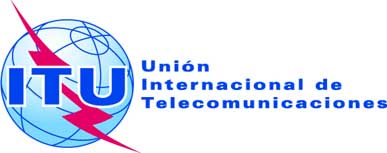 SESIÓN PLENARIADocumento 63-S9 de octubre de 2019Original: inglésCorea (República de)/Indonesia (República de)Corea (República de)/Indonesia (República de)Propuestas para los trabajos de la ConferenciaPropuestas para los trabajos de la ConferenciaPunto 7(J) del orden del díaPunto 7(J) del orden del día